№п/пАдрес, кадастровый номер земельного участка, площадь земельного участкаСхема размещения мест (площадок)накопления ТКО, Масштаб 1:2000 153Тверская обл., Осташковский городской округ, Свапущенский т/о,д.Свапуще, ул.Новая, д.15,кадастровый номерземельного участка 69:24:0080101X 57.259141Y 32.694760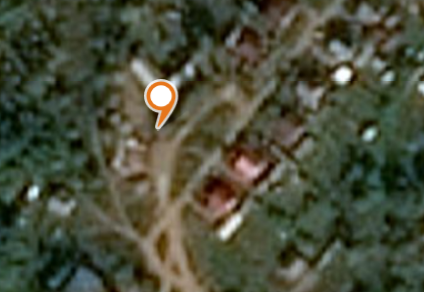 №п/пАдрес, кадастровый номер земельного участка, площадь земельного участкаСхема размещения мест (площадок)накопления ТКО, Масштаб 1:2000 154Тверская обл., Осташковский городской округ, Свапущенский т/о, д.Свапуще (кладбище),кадастровый номерземельного участка 69:24:000008X 57.264241Y 32.696852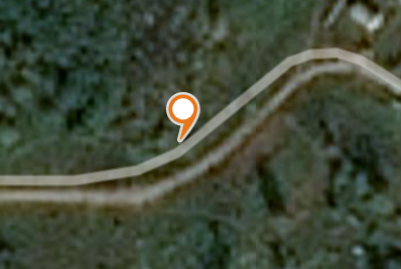 №п/пАдрес, кадастровый номер земельного участка, площадь земельного участкаСхема размещения мест (площадок)накопления ТКО, Масштаб 1:2000 156Тверская обл., Осташковский городской округ, Свапущенский т/о,д.Коковкино,кадастровый номерземельного участка 69:24:000008X 57.228392Y 32.588995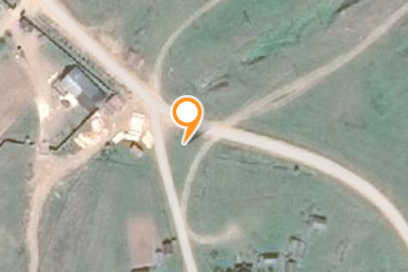 №п/пАдрес, кадастровый номер земельного участка, площадь земельного участкаСхема размещения мест (площадок)накопления ТКО, Масштаб 1:2000 177Тверская обл., Осташковский городской округ, Свапущенский т/о,кладбище в д.Рвеница,кадастровый номерземельного участка 69:24:000008X 57.308001Y 32.573804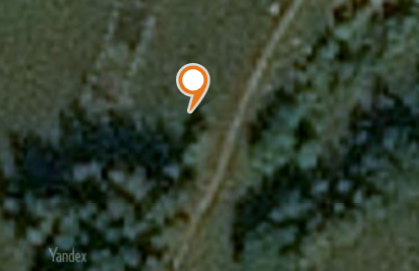 №п/пАдрес, кадастровый номер земельного участка, площадь земельного участкаСхема размещения мест (площадок)накопления ТКО, Масштаб 1:2000 178Тверская обл., Осташковский городской округ, Свапущенский т/о,кладбище в д.Новинка,кадастровый номерземельного участка 69:24:000008X 57.217867Y 32.574125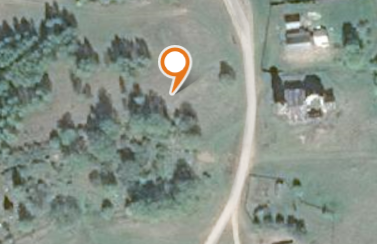 №п/пАдрес, кадастровый номер земельного участка, площадь земельного участкаСхема размещения мест (площадок)накопления ТКО, Масштаб 1:2000 179Тверская обл., Осташковский городской округ, Свапущенский т/о,кладбище в д.Игнашовка,кадастровый номерземельного участка 69:24:000009X 57.340670Y 32.654313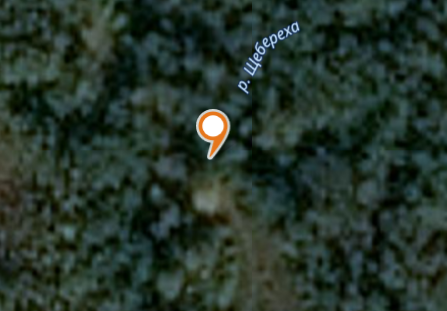 №п/пАдрес, кадастровый номер земельного участка, площадь земельного участкаСхема размещения мест (площадок)накопления ТКО, Масштаб 1:2000 180Тверская обл., Осташковский городской округ, Свапущенский т/о,кладбище в Барутино,кадастровый номерземельного участка 69:24:000009X 57.340670Y 32.654313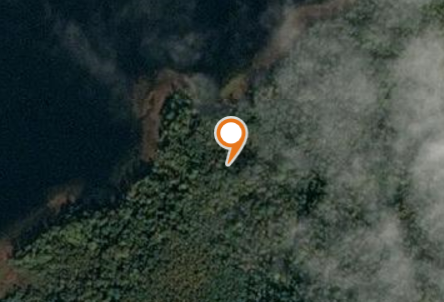 №п/пАдрес, кадастровый номер земельного участка, площадь земельного участкаСхема размещения мест (площадок)накопления ТКО, Масштаб 1:2000 181Тверская обл., Осташковский городской округ, Свапущенский т/о,кладбище в д.Тарасово,кадастровый номерземельного участка 69:24:000009X 57.261189Y 32.733470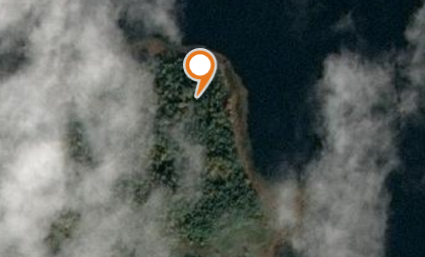 №п/пАдрес, кадастровый номер земельного участка, площадь земельного участкаСхема размещения мест (площадок)накопления ТКО, Масштаб 1:2000 182Тверская обл., Осташковский городской округ, Свапущенский т/о,кладбище в д.Волго Верховье,кадастровый номерземельного участка 69:24:000008X 57.259385Y 32.472695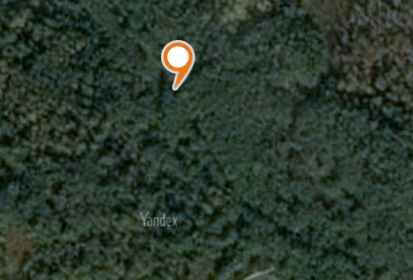 №п/пАдрес, кадастровый номер земельного участка, площадь земельного участкаСхема размещения мест (площадок)накопления ТКО, Масштаб 1:2000 183Тверская обл., Осташковский городской округ, Свапущенский т/о,кладбище в д.Ивановщина,кадастровый номерземельного участка 69:24:000009X 57.267757Y 32.782318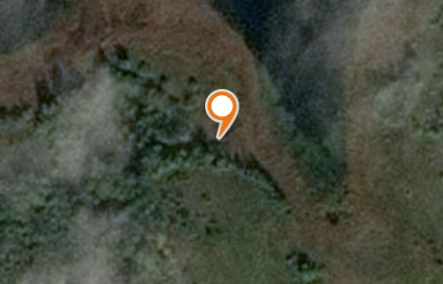 